Boletim Epidemiológico Especial CoronavírusData: 21/03/2020 - Edição: 03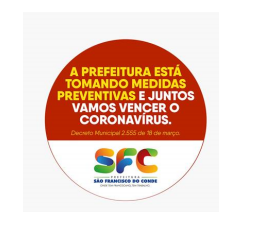 Secretaria  da saúde informa:De janeiro até às 18h deste sábado (21), o município de São Francisco do Conde registrou 06 casos com suspeita clínica de infecção pelo novo coronavírus (COVID-19). Os 06 casos suspeitos estão em isolamento domiciliar, aguardando análise laboratorial.Não há nenhum caso confirmado no município.No dia 11 de março de 2020, a Organização Mundial da Saúde classificou o Coronavírus (COVID-19) como uma pandemia. Isso significa que o vírus está circulando em todos os continentes. A Prefeitura de São Francisco do Conde, por meio da Secretaria da Saúde – SESAU, vem implementando diversas ações práticas em enfrentamento ao coronavírus, apresentadas em Decreto Municipal e Nota Técnica. http://pmsaofranciscodocondeba.imprensaoficial.org/pub/prefeituras/ba/saofranciscodoconde/2020/proprio/1491.pdfhttp://pmsaofranciscodocondeba.imprensaoficial.org//pub/prefeituras/ba/saofranciscodoconde/2020/proprio/1492.pdfCasos Confirmados:0Casos Suspeitos:6Aguardando resultado laboratorial2